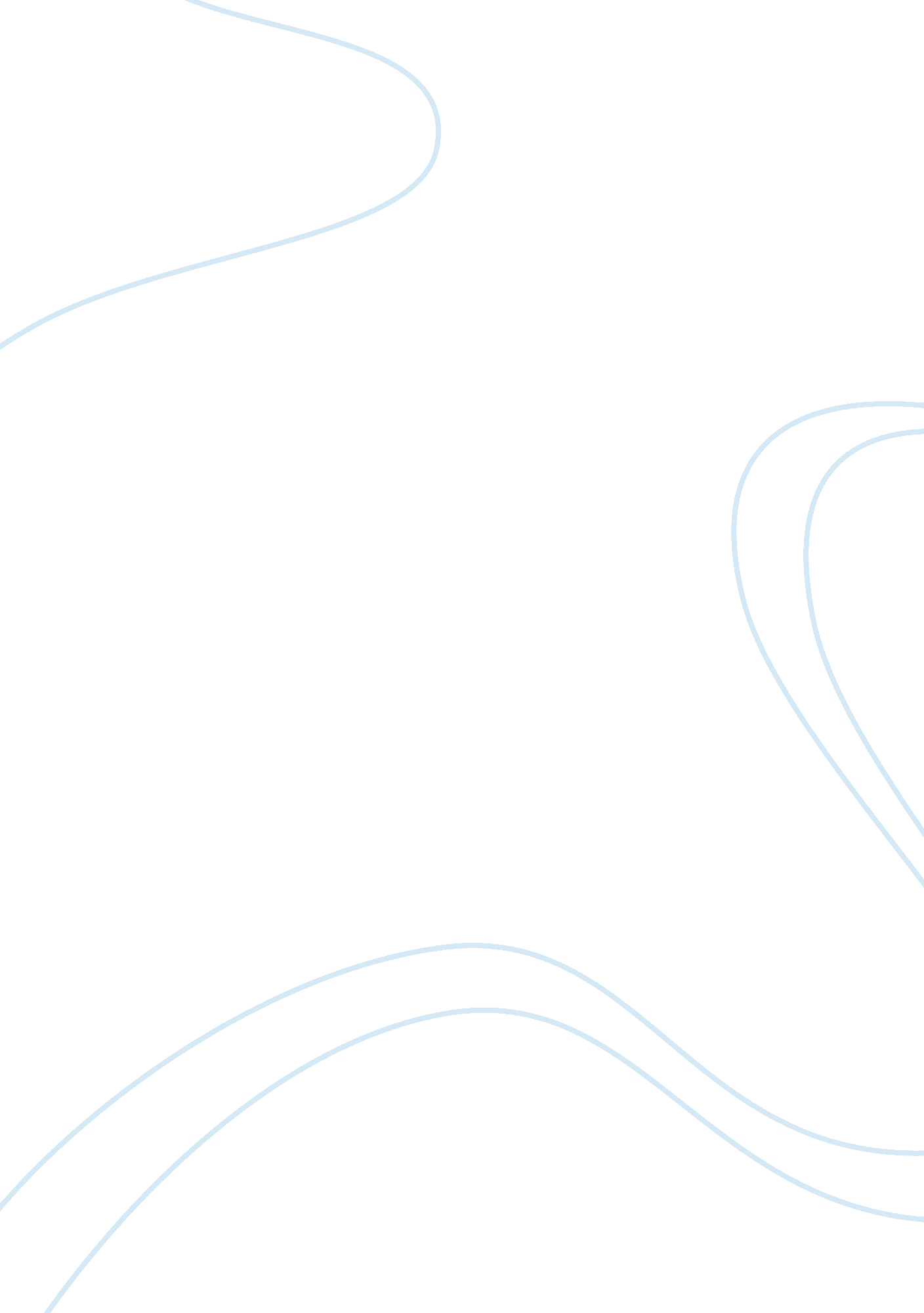 Rizal as inspiration (reflection)Life, Emotions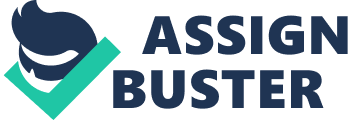 Rizal as Inspiration By J. Arcilla ( Reflection) There is nothing wong to study Rizal’s works and doings. For me, it’s a good thing to know and understand his history. Rizal became a hero bacause of his accomplishments not because he was made to be. In his writings, he mentioned characters and scenarios related in reality. It focuses his ideals and misery in our country. Indeed, he is an inspiration but only some people sees that. Many fiipino knows Rizal is our natonal hero and being a hero is what they knew about him and that is wrong. It is more than that. It is not enough only knowing him as a hero. We should also understand and learn something fron him. Fighting for a freedom of a country is not a simple thing. I know you will needed so much courage, knowledge and a prescence of mind. Like him, he used the power of his mind to fight for good and that’s we should try to imitate from him. The social cancer Rizal mentoned still exist today and we are the one living in present so I think we should at same as him. But not literally same. Being patriotic is also what made me inspire him. His selfless love in our country is remarkable. The values he has is also what we need to have. He inspired readers through his words. His real words. Rizal has become the constant model that inspires man and woman across the land to dream and work for its realization no matter the cost is brings for the sake of nationhood and promoting the liberty for the people. He also proveneducationis the answer to our struggle nation. So we student should value education because in the future we are the one who will get benefit from it. That’s why I will strive hard to get my diploma beacuseI believesomeday I can also do remarkable things for our next generation. Education will helped us broadened our minds, so that we’re not confined to our countries and comfort zones anymore. We aren’t trapped in our small worlds, instead we have come out of our shells and begun to explore and learn new things about the world. It makes us aware of our rights in the society. It also grants us the power to never be enslaved, either by thoughts or actions. 